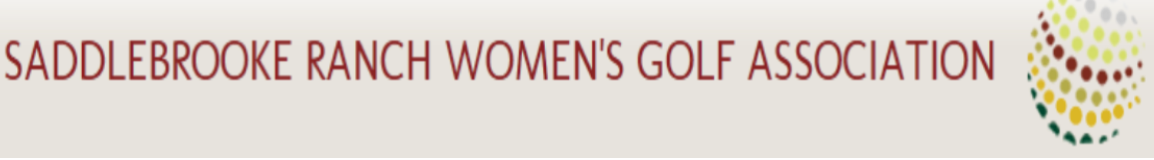 General Membership MeetingAugust 29, 2017The meeting was called to order by President Joyce DeYoung.  Minutes were distributed from the May 17, 2017 general membership meeting.  The minutes were approved by the membership.TREASURERSue Wells gave the treasurer’s report.  She reported that we have $7,036.54 in checking.MEMBERSHIPSue reported that next year we will have a new way to sign up for membership through AWGA.  The new system will go into effect in October.  We will be able to pay via credit card.  The system closes out on December 31 and AWGA will send the Treasurer a list of paid members and a check for payment.  If you don’t register by December 31, you will become inactive.The Board will send an email when registration is open.SADIE HAWKINSMary Snowden shared that we have 27 couples signed up.  There will be 3 flights. The closing date is September 2nd.  If you don’t have a partner, she can find you one. Check-in is scheduled for 7:00 a.m. with pictures 7:15 to 7:30.PLAY DAYLorraine Smith shared that she and Alex Anna went to Phoenix to be trained on Golf Genius.  Golf Genius will automate play days.  Golf Genius is a web based program that will do pairings, scorings, keep our handicaps and more.  She and Alex watched a 50 minute video on the program.  When scorecards are printed, we can put our logo on it, highlight holes to start on, set up scrambles, best ball and will do random pairings.Before we begin, we must: 1. Identify an administrator to set up our Ranch program. 2. Identify 4 people who will have permissions to use it.  There is no cost to SBRWGA for this program.  CALENDARAlex Anna shared calendar updates:Same week tournaments were the winner of the vote.Ryder Cup – Feb. 12 & 13President Cup – March 19 & 20Sadie Hawkins – April 10Club Championship – April 23 & 24Home & Home – May 8Mountain View Home & Home – May 20HOA1 Home & Home – May 29Lorraine will post these on the website.NEW BUSINESSMindy Hawkins requested a printed member directory with names and phone numbers.Linda Sherfy requested a match play day.  Jeanne Jensen replied that we could do that.Cheryl Reddy suggested a 2 day match play day event.  She will send this suggestion to Lorraine.Members were asked to send any suggestions for games to Jeanne Jensen or Lorraine Smith.WINNERS CARDSAlex reported that your winner’s cards should be up to date.  Northstar will be used soon.  STATE MEDALLIONJoyce awarded State Medallion pins to Trish Kelly for low gross and Stephanie Gaskill for low net.  They are eligible to compete in the State tournament in January 2018.Our medallion dates were: January 3, February 7, March 7, and August 15.COMMUNITY GOLF EVENTJoyce reported on the community golf event and requested that our membership sign up.  8:00-8:45 will be a putter completion, with 9-hole golf starting at 9:00 a.m. AD HOC – BY LAW AND POLICIES AND PROCEDURESJean Cheszek reported that the committee has met twice and are reviewing what needs updating.  The committee has drafted a confidential survey that will be sent to the membership.  It was requested that the membership respond by Sunday, September 2nd. HOLIDAY PARTYThe Holiday Party will be a luncheon on Friday, December 8th at Michelangelo’s.  We will do Secret Santa again this year. Meeting adjourned at 12:57 p.m.Respectfully Submitted,Janice MihoraSBRWGA Secretary